Отчет
о проведении декады специальности 08.02.08 Монтаж и эксплуатация оборудования и систем газоснабженияНеделя специальности 08.02.08 «Монтаж и эксплуатация
оборудования и систем газоснабжения» проводилась с 13 по 18 апреля 2020 года в онлайн-формате.В группе 117 классным руководителем Брынзовой Е.В. был проведен конкурс презентаций «Моя будущая профессия». Студенты активно искали информацию, формировали свое представление о выбранной ими специальности. На онлайн-конференции первокурсники делились своим мнением, обсуждали все конкурсные работы. В результате работы жюри были присуждены места: 1 место - Галявин Евгений, 2 место – Терентьева Полина, 3 место – Кудрявцев Данила.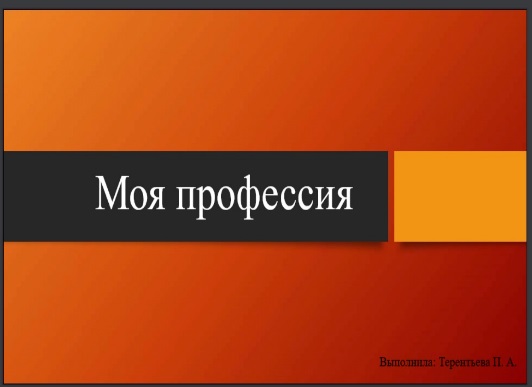 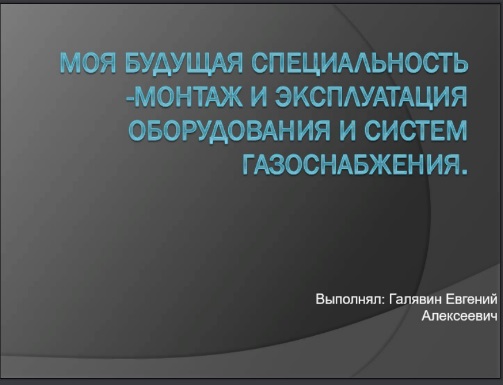 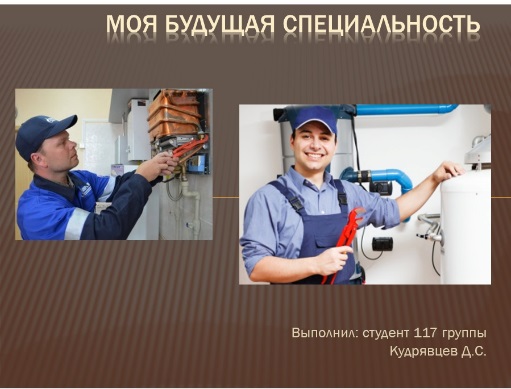 Преподавателем Кривальцевич Т.В. был проведен конкурс работ в программе «Компас-3D». В режиме реального времени, в течение 2 академических часов, студенты 316 группы выполняли индивидуальные задания.
Первое место занял студент Яценко Максим; второе место – Бозылев Евгений; третье место – Коровай Дмитрий.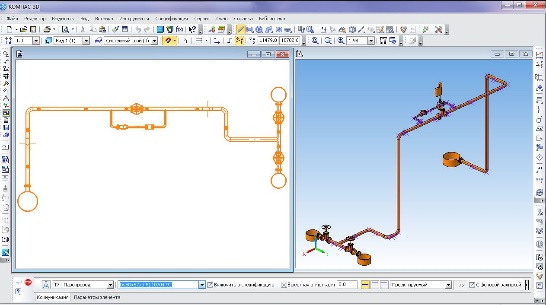 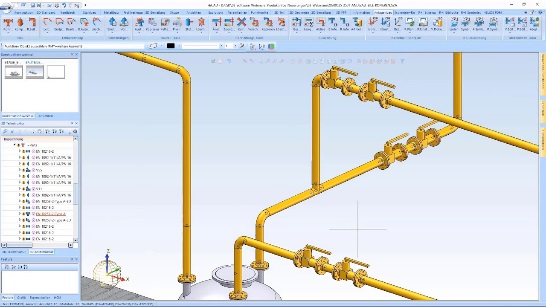 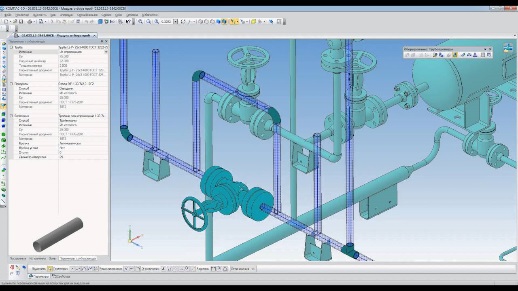 Преподаватели Королева Е.П. и Назарова Л.А. провели обучающий квест по бытовому газовому оборудованию. Студенты выполняли индивидуальные эскизы обустройства кухни, с указанием оборудования, газовых сетей, размеров, указанные в личных карточках участников. Отвечали на вопросы по эксплуатации бытового газового оборудования.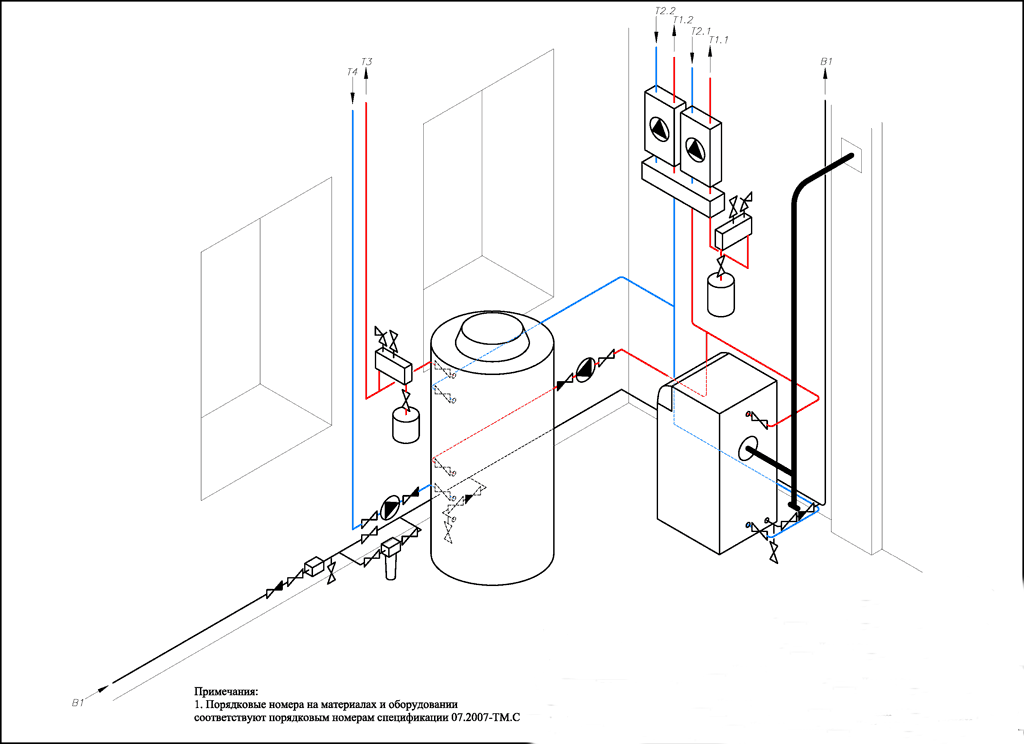 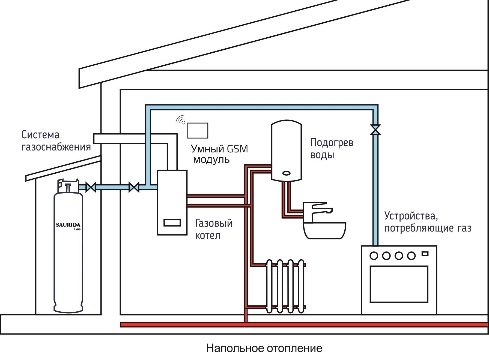 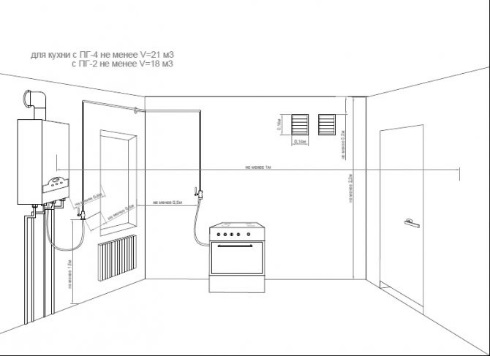 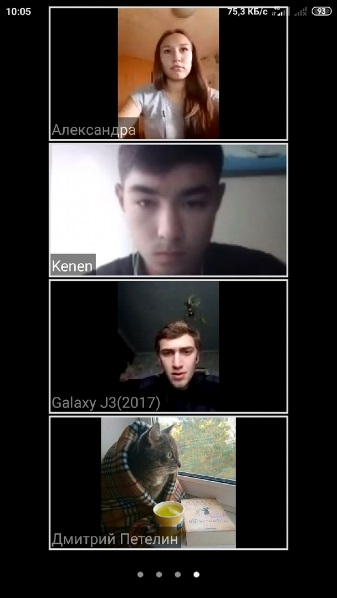 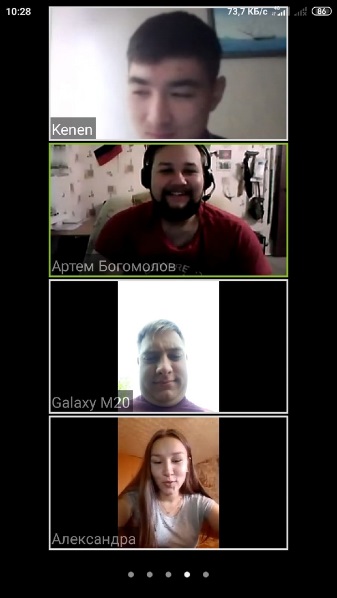     Классным руководителем Балко А.А. был проведен круглый стол на тему «Востребованность выпускников колледжа на рынке труда», целью которого было формирование единого портрета молодого специалиста, востребованного на рынке труда и создание условий для осознания социальной значимости будущей профессии, проявление устойчивого интереса к ней, подготовка к будущей профессиональной деятельности. 